МБДОУ Углегорский детский сад «Вишенка»Воспитатель Галько М.В.Открытое занятие по развитию речи в подготовительной группеТема «Осень»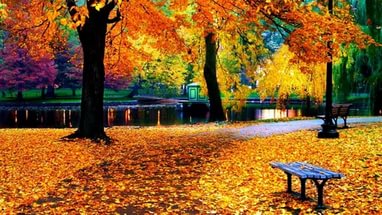                                                 Сентябрь 2017 годПрограммное содержание: Образовательные задачи: обобщение знаний детей по теме «Осень»; совершенствование умения составлять рассказ с использованием схемы (упражнять детей в умении строить сложноподчиненные предложения с подчинительными целевыми союзами чтобы (чтоб), для того чтобы); совершенствовать грамматический строй речи (согласовывать прилагательные с существительными, упражнять в употреблении множественного числа существительных, образовывать существительные с уменьшительно-ласкательными суффиксами).Развивающие задачи: развивать связную речь, развивать зрительное, слуховое внимание, мышление, творческое воображение, мелкую моторику рук.Воспитательные задачи: формировать коммуникативные способности (взаимопонимание, доброжелательность, самостоятельность).Интеграция областей: речевое развитие, социально-коммуникативное развитие, познавательное развитие, физическое развитие и художественно-эстетическое развитие.Предварительная работа: наблюдение примет осени в природе, рассматривание иллюстраций об осени, целевые прогулки; чтение художественной литературы, разучивание загадок, стихов. Рисование по теме «Золотая осень», лепка «Овощи и фрукты», дидактические игры «Назови ласково», «Узнай по описанию».Материал: письмо от Осени, физкультминутка , мнемотаблицы  «осень», предметные картинки по темам «Одежда», «Обувь», «Головные уборы», картинки «Осень» для звукового анализа на каждого ребёнка, фишкиСловарная работа: сентябрь, октябрь, ноябрь, листопад, хмурая, пасмурная, золотая, золотистая.Методические приёмы: загадывание загадки, беседа об осени, игры «Четвёртый лишний», «Один-много», «Назови ласково», физминутка, игра «Закончи предложение», рассказ по мнемотаблице «Осень», звуковой анализ слова «Осень», составление предложений об осени, сюрпризный момент, итог.                                              ХОД ЗАНЯТИЯВоспитатель: Встаньте дети, встаньте в круг, Я твой друг, и ты мой друг. Крепко за руки возьмемсяИ друг другу улыбнемся.Я улыбнусь вам, а вы улыбнитесь друг другу, чтобы у нас с вами весь день было хорошее настроение.Ребята, у меня для вас необычная загадка.Слушайте ее внимательно, она очень занимательная.«Утром мы во двор идем –Листья сыплются дождем,Под ногами шелестятИ летят, летят, летят… (Осень) –подкинуть листья, чтоб осыпать детейСлайд № 2Молодцы! Я сегодня не случайно заговорила об осени. Сегодня нам Осень прислала необычный подарок. Вот этот сундук. Ой, а сколько здесь замков… Как же мы его откроем? Что это? Наверное, подсказка, как открыть сундук. (Воспитатель открывает письмо и читает: «Здравствуйте, дорогие дети! Решила вас порадовать своими осенними дарами, которые находятся внутри сундука. А чтобы открыть замки, вам придется выполнить мои задания. Удачи вам!» Ну, что дети, вы готовы выполнить все задания Осени?Дети: Да!Воспитатель: Тогда присаживайтесь за столы, следите, чтобы спинки были прямые, ноги вместе. Какие осенние месяцы вы знаете?Дети: Осенние месяцы – сентябрь, октябрь, ноябрь Слайд №3Воспитатель: Осень какая? Дети: Осень бывает хмурая, пасмурная, ненастная, молчаливая, ветреная, дождливая, золотая, разноцветная, теплая, поздняя, грустная, красивая и т.д.Слайд №4Воспитатель: Какие приметы осени вам знакомы? Дети: Падают листья, идут дожди, день становится короче, солнце греет меньше, птицы улетают на юг, люди собирают урожай, насекомые засыпают, дети идут в школу…  Слайд №5Воспитатель: Какие осенние праздники вы знаете?Дети: День знаний, Синичкин день, День народного единства, День матери, 3 спаса на Дону.. Слайд №6Воспитатель: Молодцы! Попробуем открыть один замок.(Воспитатель убирает один замок из сундука)Воспитатель: Чтобы открыть следующий замок, я предлагаю вам поиграть.Игра «Один-много».Воспитатель: Я вам буду называть один предмет, а вы мне много: дождь – дожди; лист – листья; птица – птицы; ветер – ветра; солнце – солнце; холод – холода. Воспитатель: Молодцы, а теперь назовите осенние слова ласково.Игра «Скажем ласково»дождь - дождик- дождичек; солнце – солнышко; туча - тучка ; ветер - ветерок – ветерочек ; лист - листик – листочек Игра «Четвертый лишний»Воспитатель: Молодцы! А теперь послушайте меня внимательно и скажите, какое слово здесь лишнее и почему?Медведь, волк, коза, лисаДятел, воробей, синица, кошкаВоспитатель: Молодцы! А сейчас, посмотрите внимательно на картинки и скажите, какая из этих картинок лишняя и почему? Игра на вниманиеВоспитатель: Ну, а теперь игра на внимание. Все отвернулись. А теперь скажите, какая из картинок исчезла? (игра проигрывается 3-4 раза)Воспитатель: Вот и второй замок открылся. Ну, что? Продолжим?Игра « Подбери действие»Вос-ль: Листья осенью (что делают?) -   желтеют, падают, летят, шуршат              Дождь осенью:    -   моросит, идет              Урожай осенью:  -   убирают              Птицы осенью:   -   улетают              Звери  осенью:     -   готовятся к зимеВоспитатель: Следующее задание непростое. Я начну предложение, а вы закончите.Игра «Закончи предложение»Я люблю осень, потому что…( она красивая, золотая, у меня день рожденья, можно собирать урожай и т.д.)Осенью надо одеваться теплее, чтобы…( не заболеть; не замёрзнуть; не простудиться и т.д.)На улице много луж, поэтому…(надо надевать резиновые сапоги, надо быть осторожным; не надо бегать и т.д.) Вокруг много листьев, потому что…(наступила осень; ночью был сильный ветер и т.д.)Воспитатель: Вот и третий замок открылся. Осталось еще два. Чтобы у нас появились силы, предлагаю пройти на палас и немного размяться.физминутка «Осень»Меж еловых мягких лап
Дождик тихо кап, кап, кап! (Дети поочередно то поднимают, то опускают руки перед собой ладонями вверх)
Где сучок давно засох,
Вырос серый мох, мох, мох! (Дети медленно приседают с опущенными, прижатыми к корпусу руками. Кисти рук слегка отведены в стороны, ладонями «смотрят» вниз)
Где листок к листку прилип,
Появился гриб, гриб, гриб! (Дети медленно поднимаются, держась руками за голову, как за шляпку)
Кто нашел его, друзья? (Дети стоят прямо, пожимая плечами)
Это я, это я, это я! (Дети прижимают руки к груди, утвердительно кивая головой.)
В небе жаворонок пел. (Дети выполняют маховые движения руками. Вращают кистями поднятых рук)
Порезвился в вышине,
Спрятал песенку в траве. (Слегка помахивая руками, опускают их через стороны вниз)
Тот, кто песенку найдет, (Дети приседают, руками обхватывают колени)
Будет весел целый год. (Дети стоя весело хлопают в ладоши)Воспитатель: А сейчас покружились, покружились и в листочки превратились. Встаньте в круг. Дети, посмотрите, какие необычные листья опустились   на землю. Листья с картинками. Принесите мне эти листочки, что у тебя на картинке. А у тебя? (мини-опрос детей). Давайте придумаем по этим листочкам рассказ об осени.Дети составляют рассказ по листьям-схемам. (Наступила осень. Часто идут дожди. На дорогах лужи. Дует сильный и холодный ветер. Листья на деревьях пожелтели. Начинается листопад. С полей и огородов собирают урожай. Животные и птицы готовятся к зиме. Перелётные птицы улетают в тёплые края. Люди надели тёплую одежду.)Слайд №7Воспитатель: Молодцы, ваш рассказ об осени очень хорош, что четвертый замок открылся без особых усилий. Остался последний и сейчас я предлагаю вам разобрать слово «осень» по звукам. Сколько всего звуков в слове «осень»? (4), гласных? (2), согласных? (2). А мягкий знак? – не имеет звука.(Дети проводят звуковой анализ слова «Осень»).каждый составляет схему из кругов красного, синего и зелёного цветов.                                                         Слайд №8-проверкаВоспитатель: Ну вот и пятый, самый последний замок открылся. Предлагаю всем встать в круг. Про какое время года мы сегодня с вами говорили? Какие задания вам понравились больше? Вы –  молодцы, говорили уверенно, правильно, полными предложениями. Все замки мы с вами открыли и осень дарит вам в подарок урожай своих яблок.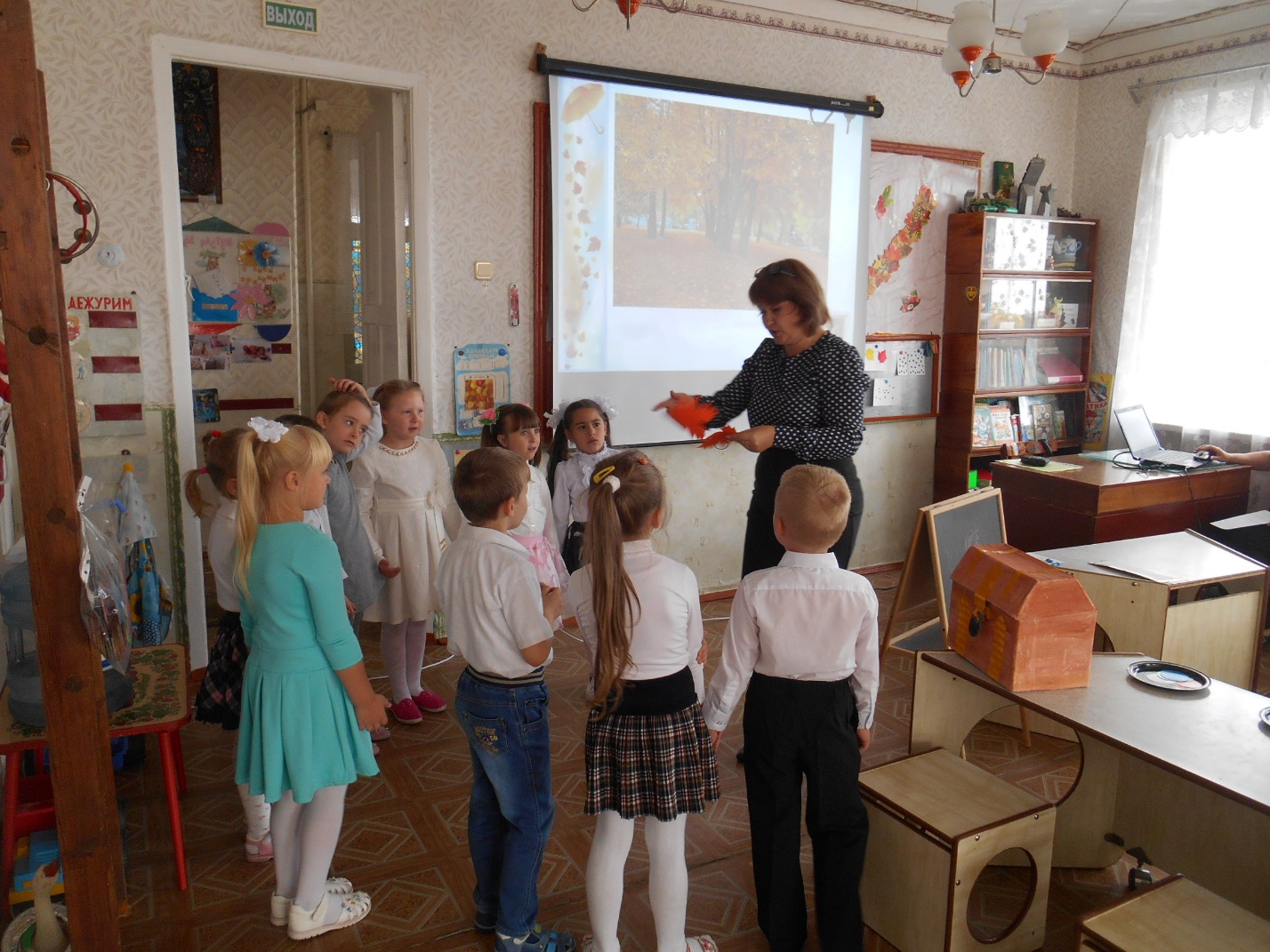 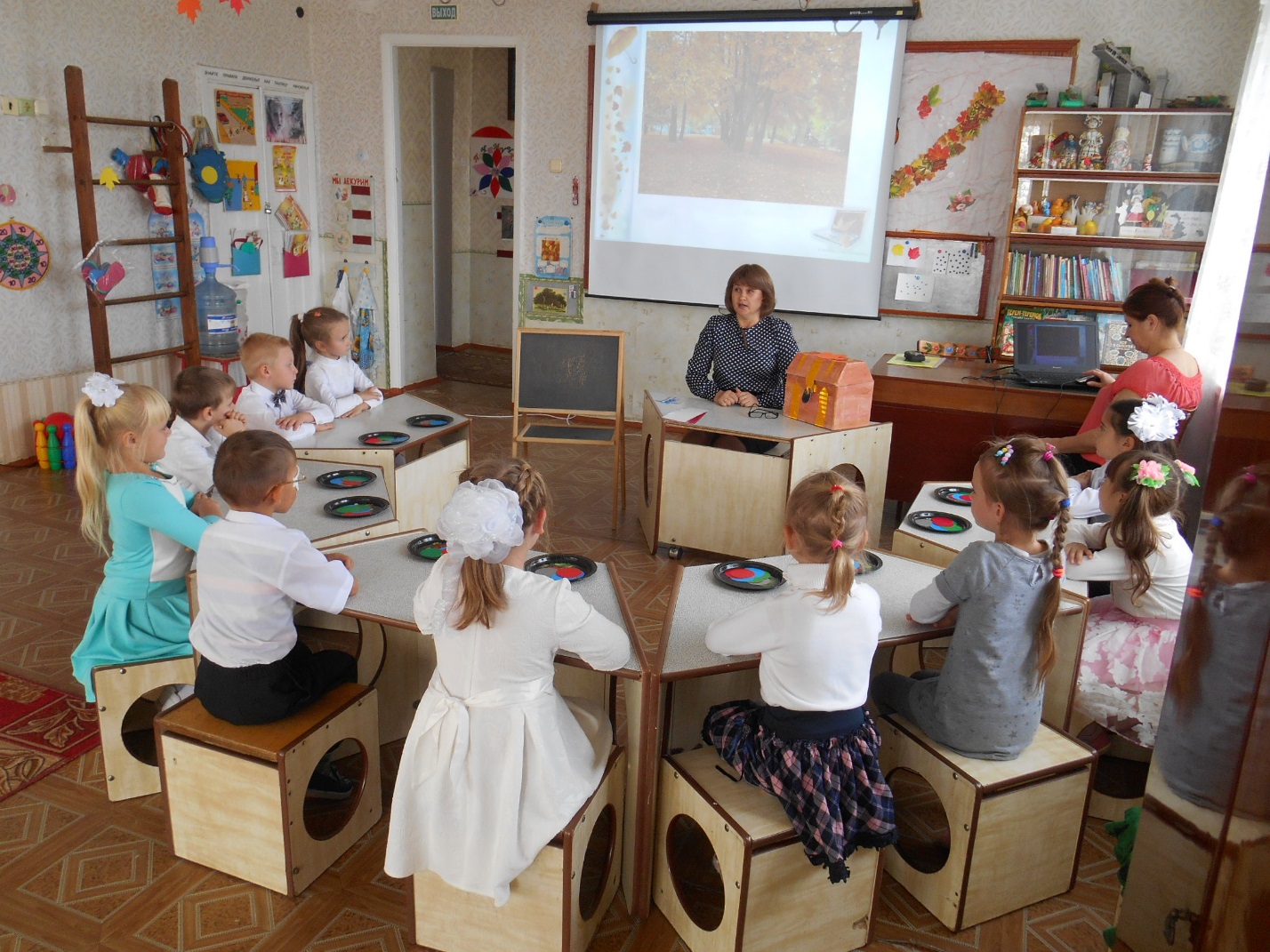 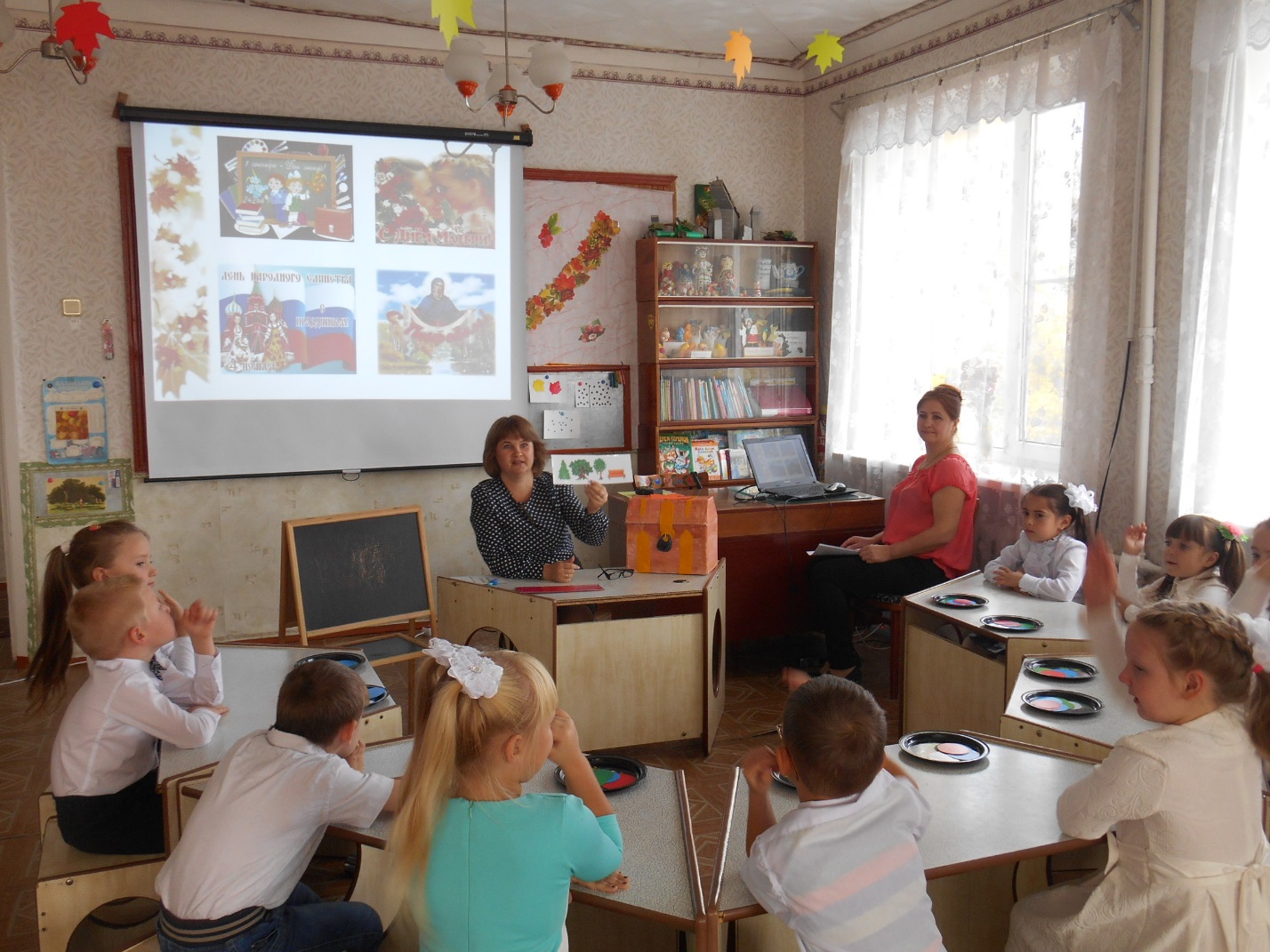 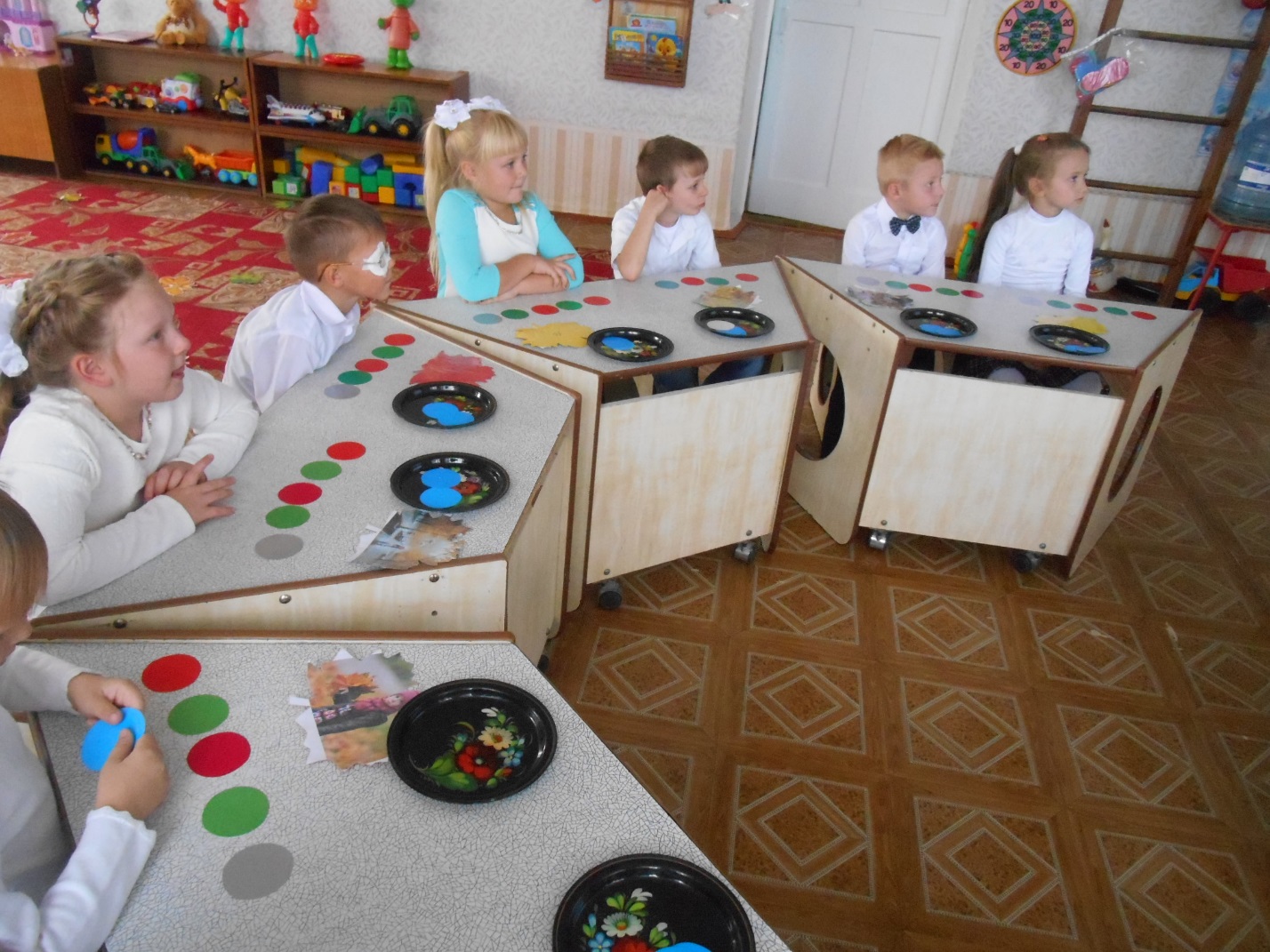 